           На основании  Градостроительного кодекса Российской Федерации 
от 29.12.2004 N 190-ФЗ, Федерального закона от 06.10.2003 N 131-ФЗ "Об общих принципах организации местного самоуправления в Российской Федерации", Федерального закона от 30.12.2004 N 210-ФЗ "Об основах регулирования тарифов организаций коммунального комплекса", Федерального закона от 27.07.2010 №190-ФЗ «О теплоснабжении», Федерального закона от 23.11.2009 N 261-ФЗ "Об энергосбережении и о повышении энергетической эффективности и о внесении изменений в отдельные законодательные акты Российской Федерации", в целях повышения качества и надежности  предоставления жилищно-коммунальных услуг населению и создания благоприятных условий для проживания граждан.             1.Утвердить муниципальную программу «Комплексное развитие коммунальной инфраструктуры муниципального образования Новосокулакский сельсовет Саракташского района Оренбургской области на 2021-2025 годы»  (далее - Программа), согласованную с руководителями организаций и учреждений, согласно приложению.	           2.Признать утратившим силу Постановление администрации Новосокулакского сельсовета от 09.12.2014 г. № 40-п «Об утверждении муниципальной программы «Комплексное развитие коммунальной инфраструктуры муниципального образования Новосокулакский сельсовет Саракташского района Оренбургской области на 2014-2020 годы» с 01.01.2021 года.3. Контроль за исполнением настоящего постановления оставляю за собой.4. Настоящее постановление вступает в силу после дня его обнародования и подлежит размещению на официальном сайте Новосокулакского  сельсовета Саракташского района Оренбургской области.Глава Новосокулакского сельсовета                                              А.Н. ГусакРазослано:  руководителям учреждений, прокурору района, официальный сайт администрации сельсовета , делоПриложениек постановлению администрациимуниципального образования                                                                  от 19.01.2021 г.  № 4-пМУНИЦИПАЛЬНАЯ ПРОГРАММА«Комплексное развитие коммунальной инфраструктуры муниципального образования Новосокулакский сельсовет Саракташского района Оренбургской области на 2021-2025 годы»(далее – Программа)ПАСПОРТ ПРОГРАММЫ                                                          Введение.Муниципальная программа «Комплексное развитие коммунальной инфраструктуры муниципального образования Новосокулакский сельсовет Саракташского района Оренбургской области на 2021-2025 годы»  включает в себя основные мероприятия по реализации Генерального плана МО Новосокулакский сельсовет Саракташского района Оренбургской области, которые направлены на строительство новой   и модернизацию существующей системы коммунальной инфраструктуры в целях нового строительства и развития в районе.            Программа  разработана в соответствии с Федеральным законом от  06.10.2003 № 131-ФЗ «Об общих принципах организации местного самоуправления в Российской Федерации»,  Федеральным законом от 30. 12. 2004 № 210-ФЗ «Об основах регулирования тарифов организаций коммунального комплекса», Федеральный закон от 27.07.2010 №190-ФЗ «О теплоснабжении», Федеральным законом от 23.11.2009 N 261-ФЗ "Об энергосбережении и о повышении энергетической эффективности и о внесении изменений в отдельные законодательные акты Российской Федерации", Уставом муниципального образования Новосокулакский сельсовет.	Программа определяет основные направления развития систем коммунальной инфраструктуры (водоснабжение, объектов утилизации (захоронения) твердых бытовых отходов, электроснабжение и газоснабжение в соответствии с потребностями муниципального образования Новосокулакский сельсовет Саракташского района, учитывая интересы каждого поселения, входящего в состав сельсовета, в целях повышения качества услуг и улучшения экологической обстановки. Основу документа составляет система программных мероприятий по различным направлениям развития коммунальной инфраструктуры, которые планируются к реализации организациями коммунального комплекса, эксплуатирующими  системы коммунальной инфраструктуры на территории муниципального образования Новосокулакский сельсовет, бюджетными учреждениями района, а также  подрядными организациями, привлекаемыми  администрацией муниципального образования Новосокулакский сельсовет в соответствии с существующим законодательством.	Данная Программа ориентирована на устойчивое развитие муниципального образования Новосокулакский сельсовет и в полной мере соответствует государственной политике реформирования жилищно-коммунального комплекса Российской Федерации и государственной политике  в области энергосбережения.         Данная Программа служит основанием для разработки инвестиционных программ организаций коммунального комплекса.                                    Основные задачи программы             Разработка Программы вызвана необходимостью освоения новых территорий для комплексного жилищного строительства, обеспечения ресурсосбережения, формирования рыночных механизмов функционирования жилищно-коммунального комплекса и условий для привлечения инвестиций, новых подходов к строительству жилых и социальных объектов, современной системы ценообразования, повышения эффективности градостроительных решений, развития конкуренции в сфере предоставления жилищно-коммунальных услуг.Программа в перспективе направлена на решение следующих основных задач:- создание условий для развития жилищного и промышленного строительства в МО Новосокулакский сельсовет, осуществления комплексного освоения земельных участков;- строительство и модернизация системы коммунальной инфраструктуры;- повышение качества предоставляемых коммунальных услуг потребителям, обеспечение возможности наращивания и модернизации коммунальной инфраструктуры в местах существующей застройки для обеспечения целевых параметров улучшения их состояния и увеличения объемов жилищного строительства;- улучшение состояния окружающей среды, экологическая безопасность развития города, создание благоприятных условий для проживания горожан;- энергосбережение и создание эффективной системы тарифного регулирования в сфере жилищно-коммунального хозяйства.Характеристика существующего состояния коммунальной инфраструктуры муниципального образования Новосокулакский сельсовет и основные направления модернизации и развития объектов коммунальной инфраструктуры.1.1 Существующая система водоснабжения и перспектива ее развития.Водоснабжение Новосокулакского сельсовета, а также сельскохозяйственного производства, животноводства и промышленности осуществляется за счет подземных вод, посредством 3 артезианских скважин.В связи с тем, что на территории сельсовета низкая обеспеченность поверхностными водами пригодными для хозяйственно-питьевого водоснабжения подземные воды используются в качестве основного источника водоснабжения для населенных пунктов.Основным поставщиком водоснабжения для потребителей МО Новосокулакский сельсовет является СПК колхоз «Заря». Централизованная система водоснабжения имеется в 1 населенном пункте, см. таблицу «Сведения о наличии скважин и водопроводных сетей».          Во всех населенных пунктах отсутствуют комплексы очистных сооружений на коммунальных водопроводах и обеззараживающих установок. Все эксплуатируемые источники имеют I пояс зоны санитарной охраны в соответствии с СанПиН 2.1.4.1110-02 «Зоны санитарной охраны источников водоснабжения и водопроводов хозяйственно-питьевого назначения».Таблица 1-1 Сведения о наличии скважин и водопроводных сетейПроизводительность водозаборов составляет от 10 до 25 м куб./час. Все водозаборы в основном расположены в черте населенного пункта.Протяженность водопроводной сети  составляет 5,0 км.Общее количество потребителей по услуге водоснабжения составляет 520 человек, 3 бюджетных организаций и 6 прочих потребителей. Расход воды в 2020 г. составил  6 415 м куб./год, в том числе: для нужд населения –5 877 м куб.;бюджетнофинансируемым организациям – 266  м куб.;прочим потребителям –272 м куб.;Распределение хозяйственно-питьевого баланса в процентах выглядит следующим образом:для нужд населения –85,7%бюджетофинансируемым организациям –5,3%прочим потребителям -9,0%процент износа водопроводных сетей  70,0%.В связи с ежегодным ограничением роста тарифов на услуги водоснабжения, в полном объеме не предусматриваются средства на капитальный ремонт водопроводных сетей, и данные работы проводятся в аварийном режиме.Выводы:требуются изыскания новых источников водоснабжения;Проектные решенияРасходы воды для населения приняты по среднесуточным укрупненным общероссийским нормам (что не противоречит требованию СНиП 2.04.02.-84*).Укрупненные среднесуточные нормы водопотребления на одного жителя в населенных пунктах представлены в таблице ниже.Таблица 1-1 Укрупненные среднесуточные нормы водопотребленияУкрупненные среднесуточные нормы водопотребления включают расходы воды на хозяйственно-питьевые нужды в жилых и общественных зданиях, нужды местной промышленности, поливку улиц и частично зеленых насаждений.Прогнозные расходы воды на нужды промышленности приняты на основе анализа существующего водопотребления.Расходы воды на тушение пожаров в населенных пунктах, на предприятиях и в зонах отдыха должны определяться по СНиП 2.04.02-84*.Суммарные расходы воды по области по отдельным поселениям на нужды населения, животноводство, водопотребление и водообеспечение поселений приведены в таблице «Прогнозные расходы воды на хозяйственно-питьевые нужды».Таблица 1-2 Прогнозные расходы воды на хозяйственно-питьевые нужды   Рост расхода воды на хозяйственно-питьевые нужды к 2024 году обусловлен необходимостью создания комфортных условий для проживания населения и развитием жилищного строительства.Расходы воды для нужд животноводства определены по следующим усредненным нормам:Таблица 1-3 Нормативные показатели расходов воды на животноводствоТаблица 1-4 Расход питьевой воды на нужды животноводстваРасход воды на нужды животноводства составит 3016 м куб./год к 2024 году.Зоны санитарной охраныДля предохранения источников хозяйственно-питьевого водоснабжения от возможных загрязнений на всех скважинах предусматривается организация зон водоохраны в составе трех поясов.Для подземных источников водоснабжения:в первый пояс зон санитарной охраны подземных источников включается территория в радиусе 30- вокруг каждой скважины. Территория первого пояса ограждается и благоустраивается; запрещается пребывание на ней лиц, не работающих на головных сооружениях.в зону второго и третьего поясов подземных источников на основе специальных изысканий включаются территории, обеспечивающие надежную санитарную защиту водозабора в соответствии с требованиями СанПиН 2.1.4.1110–02. На территории второго и третьего поясов устанавливается ограниченный санитарный режим.Границы зон определяются и обосновываются специальным проектом.Для всех водопроводных сооружений устанавливаются зоны строгого режима с целью обеспечения санитарной надежности их. На территории зон должны быть проведены все мероприятия в соответствии с требованиями СанПиН 2.1.4.1110-02 «Зоны санитарной охраны источников водоснабжения и водопроводов питьевого назначения».Схема водоснабженияВ сельских населенных пунктах предусматривается капитальный ремонт существующих  централизованных систем водоснабжения, обеспечивающих потребности в воде населения района, общественно-коммунальных объектов, сельскохозяйственных и промышленных предприятий, и т.д.Источником водоснабжения, как указывалось выше, для населенных пунктов будут служить подземные воды.Количество потребных артезианских скважин для целей водоснабжения уточняется после проведения изысканий по подземным водам. Водоснабжение каждого поселения решается локально. Источник водоснабжения – подземные водыДля населенных пунктов предусмотрен следующий  состав сооружений:водозаборные скважины с погружными насосами;водовод от скважин до разводящих уличных водопроводных сетей;водонапорная башня.          1.2 Существующая система электроснабжения и перспектива ее развития.         Электроснабжение муниципального образования Новосокулакский сельсовет осуществляется от Оренбургской энергосистемы. Услуги электроснабжения в сельсовете оказывают ОАО "Межрегиональная распределительная сетевая компания -Волги" филиал центрального производственного отделения "Оренбургэнерго" Саракташский РЭС и Саракташский районный участок электрических сетей ГУП "Оренбургкоммунэлектросеть". Электрические нагрузки. Проектная схемаЭлектрические нагрузки жилищно-коммунального сектора рассчитываются по удельным нормам коммунально-бытового электропотребления на одного жителя. Нормы предусматривают электроснабжение жилых и общественных зданий, предприятий коммунально-бытового обслуживания, наружным освещением, системами водоснабжения.Нормы удельного коммунально-бытового электропотребления приняты по укрупнённым показателям расхода электроэнергии коммунально-бытовыми потребителями на основании Инструкции по проектированию электрических сетей РД 34.20.185-94 с учётом изменений и дополнений (.), и составляет на 2020 год - 1520 кВтч в год на человека. На территории Новосокулакского сельсовета установлено четыре подстанции.	Таблица 1-5 Электропотребление жилищно-коммунального сектораРост Электропотребления к 2020 году обусловлен необходимостью создания комфортных условий для проживания населения и развитием жилищного строительства.1.3 Существующая система газоснабжения и перспектива ее развития.Услуги газоснабжения в Саракташском районе  предоставляет ОАО «Газпром Газораспределение Оренбург»   Саракташская комплексно-эксплуатационная служба треста "Медногорскмежрайгаз".В муниципальном образовании Новосокулакский сельсовет проведена значительная работа по газификации жилья, объектов соцкультбыта, предприятий, организаций и учреждений. Уровень газификации составляет 100%. 1.4 Существующая схема утилизации твердых бытовых отходови перспектива ее развития.На полигоне утилизируются отходы от жилых домов, общественных зданий и учреждений, предприятий торговли, общественного питания, уличный и строительный мусор, садово-парковый смет и др.виды отходов.Система сбора и утилизации отходов муниципального образования Новосокулакский сельсовет не имеет возможности обрабатывать отходы выше 4 класса опасности. Система утилизации и переработки мусора отсутствует.В результате анализа существующего состояния системы сбора, транспортировки, приема и захоронения ТБО выявлена сложная ситуация, с твердыми бытовыми отходами. Основные цели и задачи программы. Сроки и этапы реализации программы. Целевые показатели развития коммунальной инфраструктуры.На основании анализа существующего состояния коммунальной инфраструктуры и перспектив развития муниципального образования Новосокулакский сельсовет Саракташского района определены следующие целевые показатели развития коммунальной инфраструктуры на период до 2025 года:1. Обеспечить полное удовлетворение перспективного спроса на коммунальные ресурсы в следующих объемах:2. Обеспечить нормативные требования по наличию резервов мощности в системах ресурсоснабжения.3. При разработке проектов нового строительства и реконструкции объектов коммунальной инфраструктуры обеспечить нормативную экологическую безопасность населения при их эксплуатации, в том числе:3.1 Обеспечить качество питьевой воды в соответствии с требованиями СанПиН 2.1.4.1047-01. 3.2 При эксплуатации полигонов для захоронения ТБО обеспечить непревышение допустимых ПДВ загрязняющих веществ.3. Перечень мероприятий программы, обеспечивающих достижение целевых показателей.        На территории муниципального образования Новосокулакский сельсовет Саракташского района необходимо выполнить следующие мероприятия в области развития инженерной инфраструктуры:3.1 Водоснабжение.На период до 2025 года:Капитальному ремонту подлежат водопроводные сети в селе Новосокулак.3.2 Электроснабжение.Для обеспечения устойчивого электроснабжения потребителей Новосокулакского сельсовета  требуется: - Реконструкция изношенных распределительных сетей  .3.3 Утилизация твердых бытовых отходов.    В связи со сложной ситуацией, сложившейся в сельсовете с твердыми бытовыми отходами, Программой предлагается:ликвидация всех несанкционированных свалок ТБО с последующей полной рекультивацией территорий.строительство новых полигонов ТБО до 2024 года.установка большего числа контейнеров в усадебной застройке и обеспечения доступности и удобства пользования ими, в т.ч. и путем регулярного их вывоза по мере заполнения.4. Источники финансирования в сфере водоснабжения.Основная часть проектов по системе водоснабжения связана с повышением надежности.	5. Источники финансирования в сфере теплоснабжения.Техническая политика развития теплоснабжения направлена прежде всего на сокращение издержек при производстве и передаче тепла.  Таблица 5,1 Потребность в финансировании проектов, направленных на повышение эффективности системы теплоснабженияСуммарные затраты по вышеуказанным видам работ составят 0,6 млн руб.Реализация указанных мероприятий позволит снизить удельные расходы энергоресурсов на производство тепла и оптимизировать постоянные затраты предприятий. 6. Источники финансирования в сфере газоснабжения.Таблица 6.1 Потребность в финансировании проектов, направленных на расширение системы газораспределения. 6. Ожидаемые результаты реализации программы.Модернизация и обновление коммунальной инфраструктуры муниципального образования Новосокулакский сельсовет Саракташского района, снижение эксплуатационных затрат, устранение причин возникновения аварийных ситуаций, угрожающих жизнедеятельности человека, улучшение экологического состояния окружающей среды.Развитие системы электрических сетей:- обеспечение бесперебойного снабжения электрической энергией районной инфраструктуры;- увеличение мощности электрических подстанций;- обеспечение электрической энергией объектов нового строительства.Развитие системы газоснабжения:- обеспечение бесперебойного снабжения природным газом сельской инфраструктуры;- обеспечение снабжения природным газом объектов нового строительства.Развитие системы водоснабжения:- повышение надежности водоснабжения;-обеспечение соответствия параметров качества питьевой воды установленным нормам СанПиН;- снижение уровня потерь воды;- сокращение эксплуатационных расходов на единицу продукции.Утилизация твердых бытовых отходов:- улучшение санитарного и экологического состояния территорий;- стабилизация и последующее уменьшение образования бытовых и промышленных отходов на территории сельсовета;- обеспечение надлежащего сбора и утилизации биологических отходов.Развитие системы коммунальной инфраструктуры позволит обеспечить развитие жилищного строительства и создание благоприятных условий для проживания в муниципальном образовании Новосокулакский сельсовет Саракташского района.Приложение № 1 к муниципальной программе «Комплексное развитие коммунальной инфраструктуры муниципального образования Новосокулакский сельсовет Саракташского района Оренбургской области на 2021-2025 годы»Перечень строек и объектов для муниципальных нужд,финансируемых в рамках муниципальной программы «Комплексное развитие коммунальной инфраструктуры муниципального образования Новосокулакский сельсовет Саракташского района Оренбургской области на 2021-2025 годы»    АДМИНИСТРАЦИЯ НОВОСОКУЛАКСКОГО СЕЛЬСОВЕТА                         САРАКТАШСКОГО РАЙОНА ОРЕНБУРГСКОЙ ОБЛАСТИ                                 П О С Т А Н О В Л Е Н И Е__________________________________________________________________19.01.2021г			       с. Новосокулак		                             №  4-пОб утверждении муниципальной программы«Комплексное развитие коммунальнойинфраструктуры муниципального образованияНовосокулакский сельсовет Саракташского районаОренбургской области на 2021-2025 годы»Наименование программыМуниципальная программа «Комплексное развитие коммунальной инфраструктуры муниципального образования Новосокулакский сельсовет  Саракташского района Оренбургской области на 2021-2025 годы»Основание для разработки 
ПрограммыГрадостроительный кодекс Российской Федерации 
от 29.12.2004 N 190-ФЗ, Федеральный закон 
от 06.10.2003 N 131-ФЗ "Об общих принципах организации местного самоуправления в Российской Федерации", Федеральный закон от 30.12.2004 N 210-ФЗ "Об основах регулирования тарифов организаций коммунального комплекса", Федеральный закон от 27.07.2010 №190-ФЗ «О теплоснабжении»; Федеральный закон 
от 23.11.2009 N 261-ФЗ "Об энергосбережении 
и о повышении энергетической эффективности 
и о внесении изменений в отдельные законодательные акты Российской Федерации";Муниципальный заказчикАдминистрация муниципального образования Новосокулакский сельсоветОсновные разработчики программыАдминистрация муниципального образования Новосокулакский сельсоветРуководитель программыГлава муниципального образования Новосокулакский сельсовет Саракташского районаИсполнители программыООО «Водоканал», ООО «Комунсервис», ООО «Теплосеть», ООО «Жилдорсервис», ОАО "Оренбургоблгаз"      Саракташская комплексно-эксплуатационная служба треста "Медногорскмежрайгаз", Саракташский районный участок электрических сетей ГУП "Оренбургкоммунэлектросеть"Цели и задачи программы1.Строительство и модернизация системы коммунальной инфраструктуры в муниципальном образовании Новосокулакский сельсовет2. Повышение качества предоставляемых  коммунальных услуг потребителям.3. Экономия топливно-энергетических и трудовых ресурсов в системе коммунальной инфраструктуры.4. Улучшение состояния окружающей среды,
экологическая безопасность развития района, создание благоприятных условий для проживания граждан.Важнейшие целевые индикаторы и показатели1. Жилищное строительство:- расчетная численность населения –  560 чел., в т.ч. 2024 г.-605 чел;- общий объем жилищного строительства – 0,5 тыс.кв.м, в т.ч. 2024 г. –  0,7 тыс. кв. м;- рост жилищной обеспеченности с 21.9 кв.м/чел. (2024 г.) до 23.4 кв. м/чел2.Производственные мощности (текущее состояние и прогноз):- водоснабжение  – 75,7 тыс. куб. м/год., прогноз на 2024 г. – 89 тыс. куб. м/год., - энергоснабжение  – 2,7 млн. кВтч в год, прогноз на 2024 г. – 3,0  млн. кВтч в год.- газоснабжение  – 0,5 млн. куб.м в год, прогноз на 2024 г. – 0,7 млн. куб.м в год.- утилизация ТБО -0,8 тыс.м3 в год, прогноз на 2024 г. – 1,7 тыс.м3 в годСроки и этапы реализации программы2021-2025 гг.Объемы и источники финансированияОбъемы финансирования комплексной программы за счет средств местного, районного,  областного, консолидированного и федерального  бюджетов ежегодно будут уточняться исходя из возможностей бюджетов на соответствующий финансовый год.Ожидаемые конечные результаты реализации программы и показатели социально-экономической эффективностиМодернизация и обновление коммунальной инфраструктуры муниципального образования Новосокулакский сельсовет, снижение  эксплуатационных затрат на содержание объектов коммунальной инфраструктуры; устранение причин возникновения  аварийных  ситуаций, угрожающих  жизнедеятельности  человека, улучшение экологического состояния окружающей среды. Развитие инженерных коммуникаций:Развитие электроснабжения:- обеспечение бесперебойного снабжения электрической энергией сельской инфраструктуры;- обеспечение электрической энергией объектов нового строительства.Развитие газоснабжения:- газификация строительных площадок под новое индивидуальное жилищное строительство.
Развитие водоснабжения - повышение надежности водоснабжения;
- повышение экологической безопасности в сельсовете;- соответствие параметров качества питьевой воды установленным нормативам СанПиН;- снижение уровня потерь воды;- сокращение эксплуатационных расходов на единицу продукции.
Утилизация твердых бытовых отходов:- улучшение санитарного состояния территории сельсовета; - стабилизация и последующее уменьшение образования бытовых и промышленных отходов на территории сельсовета;- улучшение экологического состояния муниципального образования Новосокулакский сельсовет Саракташского района Оренбургской области;- обеспечение надлежащего сбора и утилизации твердых бытовых отходов.Организация управления и система контроля за исполнением программыКонтроль за реализацией программы осуществляет руководитель программы № ппНаселенный пунктскважины, штГлубина скваж., мДебет скваж.Дебет скваж.Протяженность водопроводной сети в поселке, км№ ппНаселенный пунктскважины, штГлубина скваж., мвысокийнизкийПротяженность водопроводной сети в поселке, км12345671с. Новосокулактри40высокий5ИТОГО5,0№ п/пНаименованиеНормы водопотребления, л/сут.№ п/пНаименованиек 2024 году1.Населенные пункты с численностью населения более 100 человек125Численность населения  чел.Расход воды тыс. м куб./сут.к 2024 годук 2024 годус. Новосокулак60579Итого м куб./сут. 60579Итого тыс. м куб./год79№ п/пНаименованиеНормы водопотребления, л/сут..крупный рогатый скот70лошади80свиньи40овцы, козы20НаименованиеЧисленность тыс. голВодопотребление м куб./сут.Наименованиек 2025 годук 2025 годуКрупный рогатый скот352450Свиньи8320Овцы и козы7,5150Лошади1,296Итого3016Наименование поселений и населенных пунктовНаселение,  челГод. эл. потр, млн. кВтчГод. эл. потр, млн. кВтчНаименование поселений и населенных пунктов5.Новосокулакский  сельсоветс.Новосокулак5605601.11.1с.Ислаевка13130.020.02Наименование20212025Водоснабжение, тыс. м375,778,4Электроснабжение, млн. кВтч1,532,5Газоснабжение, млн. м30,50,7Утилизация ТБО, тыс. м30,81,7Наименование проектаитого2021202220232024202520262027с.Новосокулак, МОБУ «Новосокулакская СОШ»  пер.Школьный 5. Замена трех газовых котлов и двух насосов на импортное оборудование.0,6000 0,6000 0 0 0 0 Всего0,60000,60000000Наименование проектаитого2021202220232024202520262027Ремонт внутрипоселковых сетей низкого давления газоснабжения с.Новосокулак Саракташского района Оренбургской области2,502,500000Всего,2,502,500000№           п/пНаименование объектаВсего в 2014-2020 годах, млн.руб.В том числе по годам реализации программы, млн.руб.В том числе по годам реализации программы, млн.руб.В том числе по годам реализации программы, млн.руб.В том числе по годам реализации программы, млн.руб.В том числе по годам реализации программы, млн.руб.В том числе по годам реализации программы, млн.руб.В том числе по годам реализации программы, млн.руб.В том числе по годам реализации программы, млн.руб.В том числе по годам реализации программы, млн.руб.В том числе по годам реализации программы, млн.руб.В том числе по годам реализации программы, млн.руб.В том числе по годам реализации программы, млн.руб.В том числе по годам реализации программы, млн.руб.В том числе по годам реализации программы, млн.руб.В том числе по годам реализации программы, млн.руб.В том числе по годам реализации программы, млн.руб.Муници-   пальный заказчикМуници-   пальный заказчикМуници-   пальный заказчик№           п/пНаименование объектаВсего в 2014-2020 годах, млн.руб.202120212022202220232023202420242025202520262026202720272027№           п/пНаименование объектаВсего в 2014-2020 годах, млн.руб.2021202120222022202320232024202420252025202620262027202720271235566778899101011111112121212Раздел 1. ВодоснабжениеРаздел 2. ВодоотведениеРаздел 3. ЭлектроснабжениеРаздел 4. ТеплоснабжениеРаздел5.Газоснабжение5,25,25,2Наименование проектаНаименование проектаНаименование проектаНаименование проектаитогоитого2021202120222022202320232024202420252026202620262027с.Новосокулак, МОБУ «НовосокулакскаяСОШ»  пер.Школьный,5. Замена трех газовых котлов и двух насосов на импортное оборудование.с.Новосокулак, МОБУ «НовосокулакскаяСОШ»  пер.Школьный,5. Замена трех газовых котлов и двух насосов на импортное оборудование.с.Новосокулак, МОБУ «НовосокулакскаяСОШ»  пер.Школьный,5. Замена трех газовых котлов и двух насосов на импортное оборудование.с.Новосокулак, МОБУ «НовосокулакскаяСОШ»  пер.Школьный,5. Замена трех газовых котлов и двух насосов на импортное оборудование.0,6000,6000 0 0,6000,6000 0 0 0 0 0 0 0 0 ВсегоВсегоВсегоВсего0,6000,600000,6000,600000000000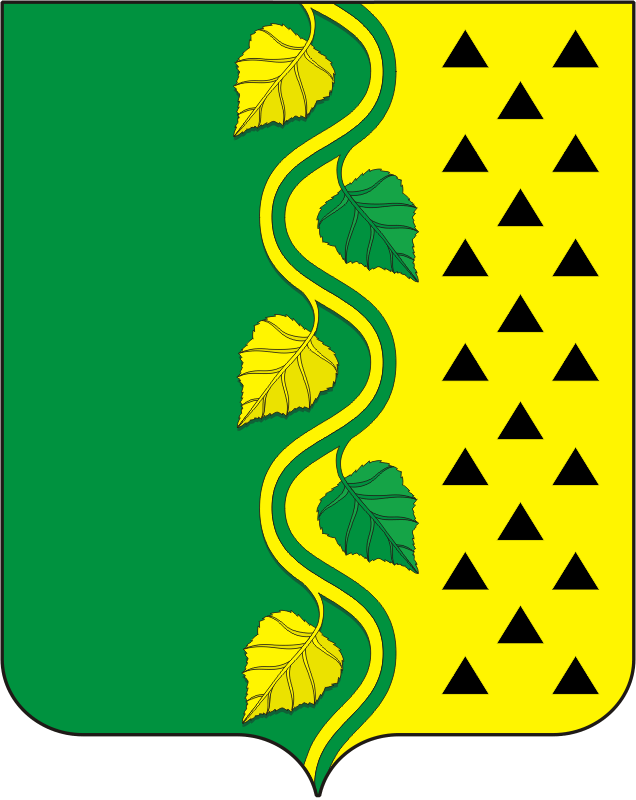 